ATTACHMENT R.2

SURVEY REMINDER POSTCARD spanishAttachment R.2: Survey Reminder PostCard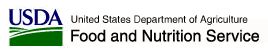 Estudio de Empleo y Capacitación de SNAP Patrocinado por el Departamento de Agricultura de los Estados Unidos, El Servicio de Alimentos y Nutrición
¡Necesitamos su ayuda!Nos gustaría que participara en una encuesta acerca de sus experiencias de trabajo desde que se inscribió para los servicios de Empleo y Capacitación. Le enviaremos una tarjeta prepagada de MAX Discover® de [$30/$40] después de completar la encuesta de 32 minutos. Por favor llámenos al 1-800-xxx-xxxx para completar la encuesta para que podamos enviarle la tarjeta prepagada de MAX Discover® de [$30/$40].